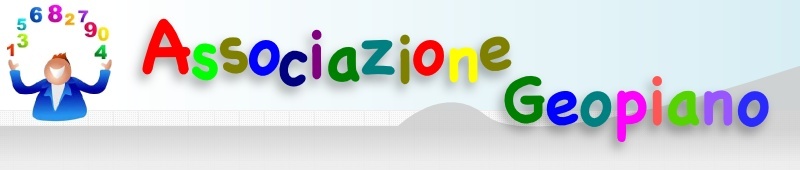 L’ Associazione Geopiano, il T.G.M., il Liceo Tito Lucrezio Caro, Organizzano il Chi può partecipare:Alunni delle classi seconde, terze, quarte e quinte  della scuola primaria Quando si partecipa: 	Il 	18	FEBBRAIO 2019 Dove si partecipa:Presso la scuola di frequenza.Come si partecipa: Compilare la scheda di iscrizione.Effettuare il versamento di 1 euro per ciascun partecipante delle classi terze, quarte, quinte, tramite bonifico bancario a favore di Associazione Geopiano, Via Ceoldo 19, 35128 Padova, presso Banca Intesa Sanpaolo S.p.A., Filiale di Via Ospedale Civile, 28, 35128 Padova PD, IBAN 		IT19 C030 6967 6845 1073 7961 125con causale “Torneo Giocamat 2019”.In alternativa il versamento può essere effettuato in contanti a uno dei referenti sotto riportati. Di ogni versamento sarà rilasciata regolare ricevuta.Far pervenire copia della ricevuta di versamento e la scheda di iscrizione all’ Associazione Geopiano, ai seguenti due indirizzi email	associazione.geopiano@gmail.comelena.elvini@gmail.com		entro il 30 novembre 2018.Il calendario degli eventi è il seguente:Per ogni altra informazione:ATTENZIONE.IL CODICE IBAN DELLA BANCA DI RIFERIMENTO NON E’ LO STESSO DEGLI ANNI SCORSI, E’ CAMBIATO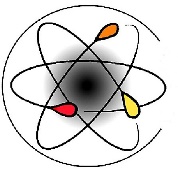 IIS ”Tito LucrezioCaro”   35013 CITTADELLA (PD)  Via Alfieri, 58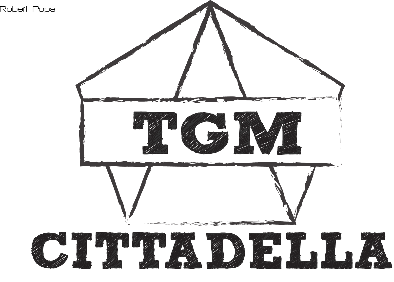 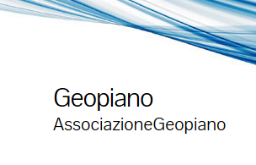 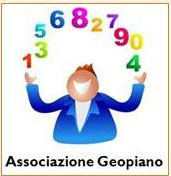 IIS ”Tito LucrezioCaro”   35013 CITTADELLA (PD)  Via Alfieri, 58Associazione Geopiano, Via Ceoldo 19, 35128 Padova – tel. 3391161414 Associazione Geopiano, Via Ceoldo 19, 35128 Padova – tel. 3391161414 Iscrizione al Torneo Giocamatentro il 30 NOVEMBRE 2018Gara d’ Istituto18 Febbraio 2019Invio dei risultatientro il 28 Febbraio 2019Eventuale Semifinale 10 Aprile 2019Finale Provinciale 16 Maggio 2019Prof.ssa Rosa Chiara (Presidente Ass. Geopiano)3391161414associazione.geopiano@gmail.comProf. Stelvio Andreatta (TGM – Ass. Geopiano Liceo G.B. Brocchi Bassano del Grappa)3391125325stelvio.andreatta@gmail.comProf. Elena Elvini (TGM - Ass. Geopiano)3386393992elena.elvini@gmail.comProf.ssa Donatella Colombo (Ass. Geopiano)3393388278donacolo@tin.itProf.ssa Marta Giacomini (IIS Tito Lucrezio Caro Cittadella)marta.giacomini82@gmail.com